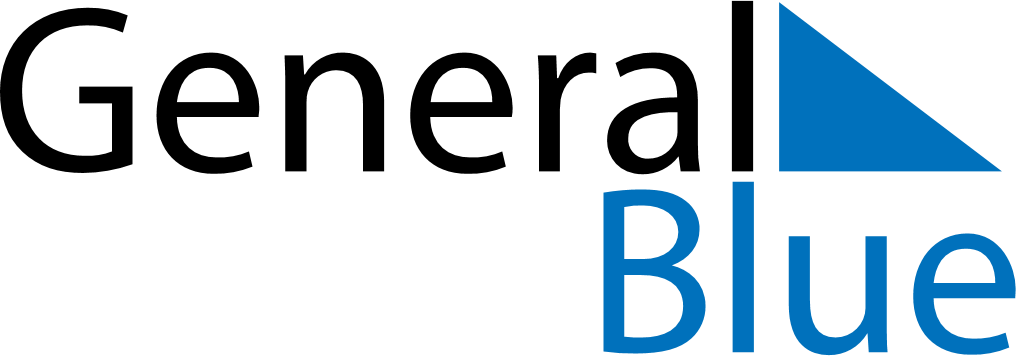 May 2024May 2024May 2024May 2024AlbaniaAlbaniaAlbaniaSundayMondayTuesdayWednesdayThursdayFridayFridaySaturday12334Labour Day56789101011Orthodox EasterOrthodox Easter1213141516171718192021222324242526272829303131